INDICAÇÃO N.º 624/2019Ementa: Conserto no asfalto da Rua Americana, Jardim Imperial.Exma. Senhora Presidente.Justificativa:Tendo em vista a precária situação encontrada na Rua Americana, bairro Jardim Imperial, via de grande fluxo de automóveis, o que irrefutavelmente coloca em risco o tráfego no local, a Vereadora Mônica Morandi requer nos termos do art. 127 do regimento interno, que seja encaminhada ao Exmo. Prefeito Municipal a seguinte indicação:	Que seja realizado o conserto no asfalto da Rua Americana, Jardim Imperial.  Valinhos, 11 de março de 2019.____________________Mônica MorandiVereadoraFotos anexas.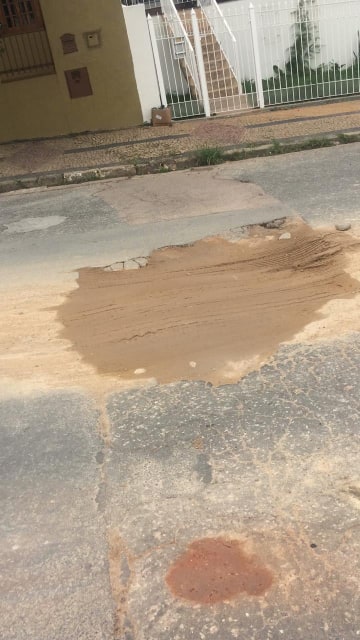 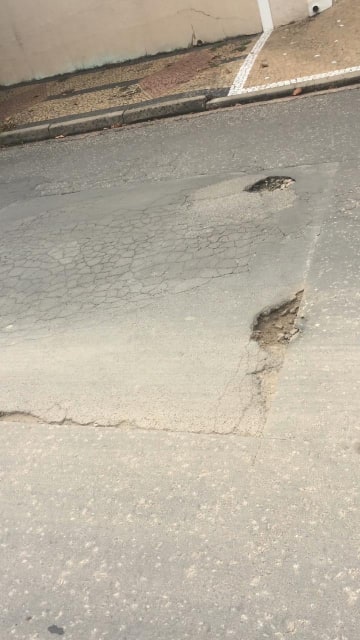 